ГОСУДАРСТВЕННОЕ БЮДЖЕТНОЕ ОБЩЕОБРАЗОВАТЕЛЬНОЕ УЧРЕЖДЕНИЕ  «ЦЕНТР ОБРАЗОВАНИЯ «ЭРУДИТ»Отчет заместителя директора по УВР Икаевой Е.Л.                             Школьный турнир «Белая ладья»В целях организации деятельности  в рамках Национального проекта Образование «Успех каждого ребенка», привлечения к регулярным занятиям шахматами, выявления одаренных юных шахматистов, а также  в соответствии с планом  работы Школьного спортивного клуба ГБОУ ЦО Эрудит, с 4 -16 декабря   состоялся I школьный турнир по шахматам.  В мероприятии приняли участие учащиеся 2-4 классов  ГБОУ ЦО Эрудит. Сражаясь со своими соперниками, учащиеся показали, что игра в шахматы не так проста, как может показаться с первого взгляда. Это соревнование в самообладании, логике, а также в умении просчитывать ходы противника. Игра вызвала большой интерес. По итогам проведённых игр были определены лучшие игроки, которые будут представлять школу  в республиканском шахматном фестивале  в феврале месяце.                           Победители и призеры первенства по шахматам ГБОУ «Центр образования «Эрудит»I группа – 3-4 классыМамуков А.- 1 место Малтусов Ф.– 2 место Цховребов С.- 3 место Адыхраева С. -1 место среди девочек II группа – 3 классыТавасиева Т. – 1 место Суанова С. – 2 место Матушак Д.  – 3 место Даньшин И. – 3 место III группа – 2 классыГармаш Р. – 1 место Гецаева А. – 2 место Чельдиев А. – 2 место Бадзиев А. -3 место Дауев Т. -3 место Каллагов Д. – 3 место 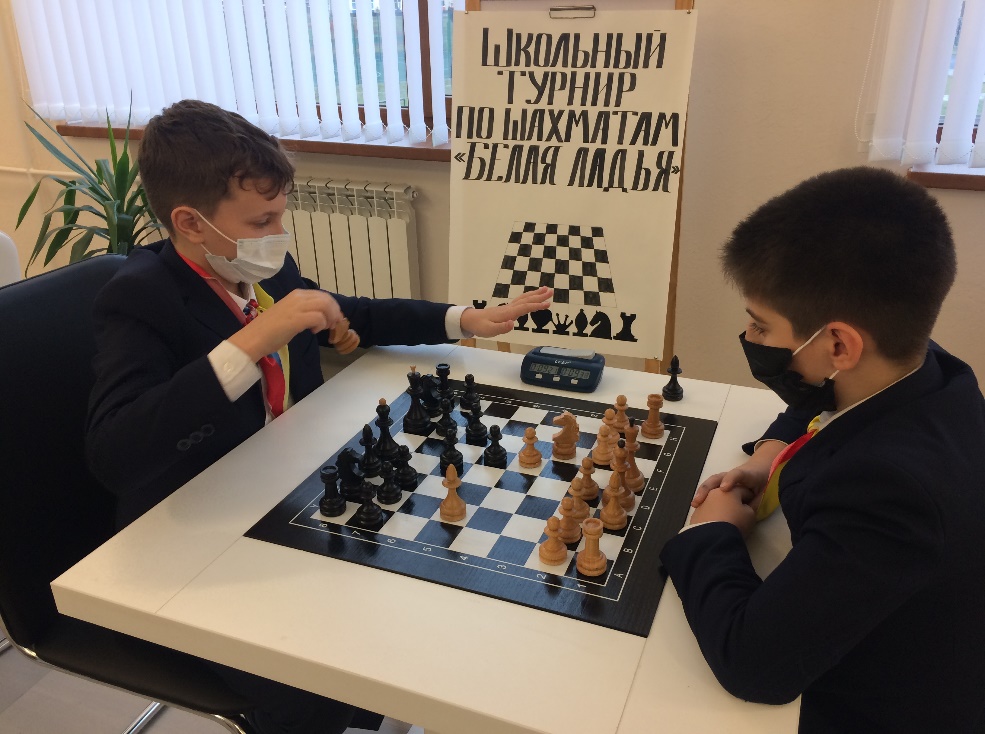 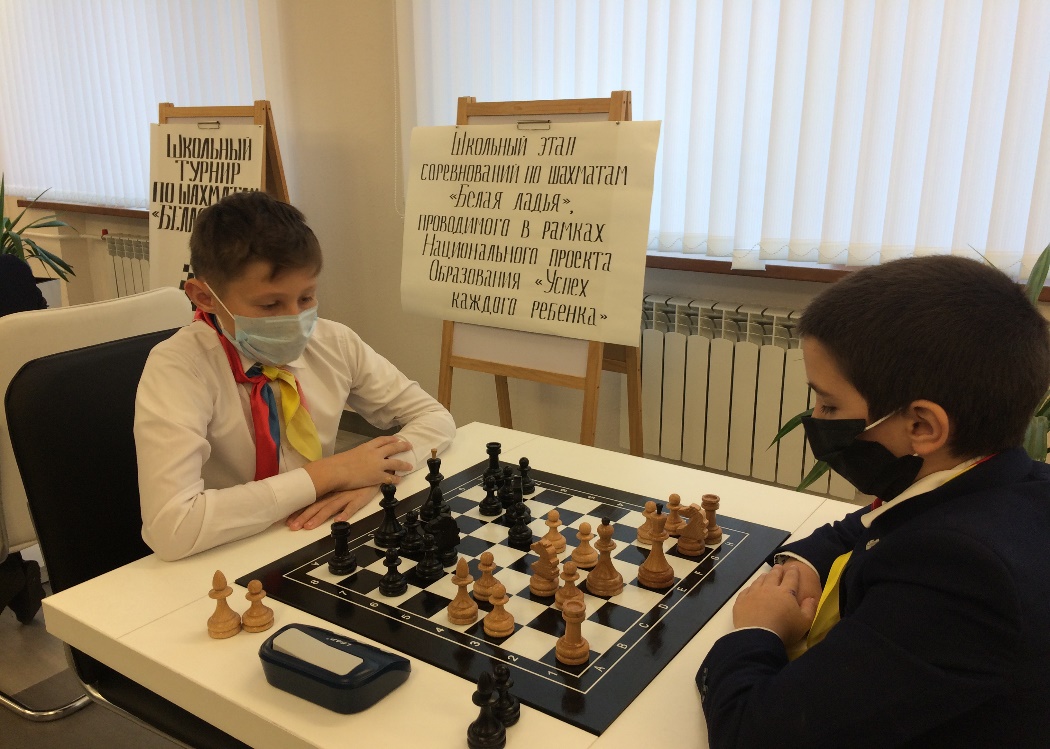 http://www.erudit-ossetia.ru/shsk/ 17.12.2020г.